Escola Municipal de Educação Básica Alfredo Gomes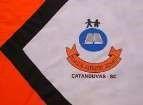 Catanduvas, março de 2021. Diretora: Ivânia Aparecida NoraAssessora Técnica Pedagógica: Simone Andréa CarlAssessora Técnica Administrativa: Tânia N. de Ávila Professora: Neusa Aparecida Rigo  e Roseli DE LuccaTurma: 3º ano 2  e 3º ano 3 - Vespertino Atividade de Aprendizagem Remota 06Olá querida criança e senhores pais ou responsáveis! Espero que esteja tudo bem por aí. Segue a sequência de atividades de aprendizagem para o estudo remoto da semana de 29/03 a 02/04. As orientações, materiais de apoio e dúvidas serão pelo WhatsApp. Bons estudos e uma semana Santa abençoada!Converse com sua família sobre qual o verdadeiro sentido da Páscoa para vocêsNo caderno de atividades passe um traço se precisar, escreva a data, seu nome completo e o dia da semana. Depois recorte o texto do ANEXO 1  e cole no caderno. Leia, cante e ilustre bem bonito a música: Não Foi O Coelhinho de Mara Lima, no link: https://www.youtube.com/watch?v=bVFchnu_jAQ, que será enviado pelo whatsapp);Assista, o vídeo: A História da Páscoa (O Verdadeiro Sentido), no link:  https://www.youtube.com/watch?v=GLxCfcdT8q. Depois converse com sua família sobre o que entenderam da música e do vídeo. Escreva, no seu caderno de atividades, uma Oração bem bonita para Jesus, agradecendo o seu amor e pedindo a sua proteção para você, sua família, seus colegas, amigos ...Faça uma frase bem criativa sobre a Páscoa e ilustre no seu caderno de atividades;Recorte O ANEXO 2, faça o que foi solicitado e Cole no caderno matemática;Treine, na folha do ANEXO 3, as letrinhas do alfabeto script minúsculo.Observação: Lembre de mandar seu caderno com as atividades desenvolvidas e coladas, para a professora corrigir.Fique bem!!! Saudades...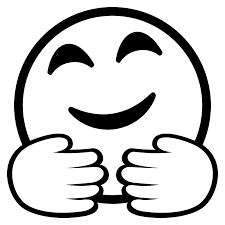 ANEXO 1Não Foi O Coelhinho - Mara LimaNão foi o coelhinho que morreu na cruz.
Quem foi crucificado foi o meu Jesus.
Na sexta Ele morreu, mas morto não ficou.
Domingo de manhã Ele ressuscitou.Na páscoa comemora a ressurreição.
Mas muita gente nem se lembra disso não.
Existe muita gente que não dá valor.
Ao grande sacrifício do meu Salvador.ANEXO 2ANEXO 3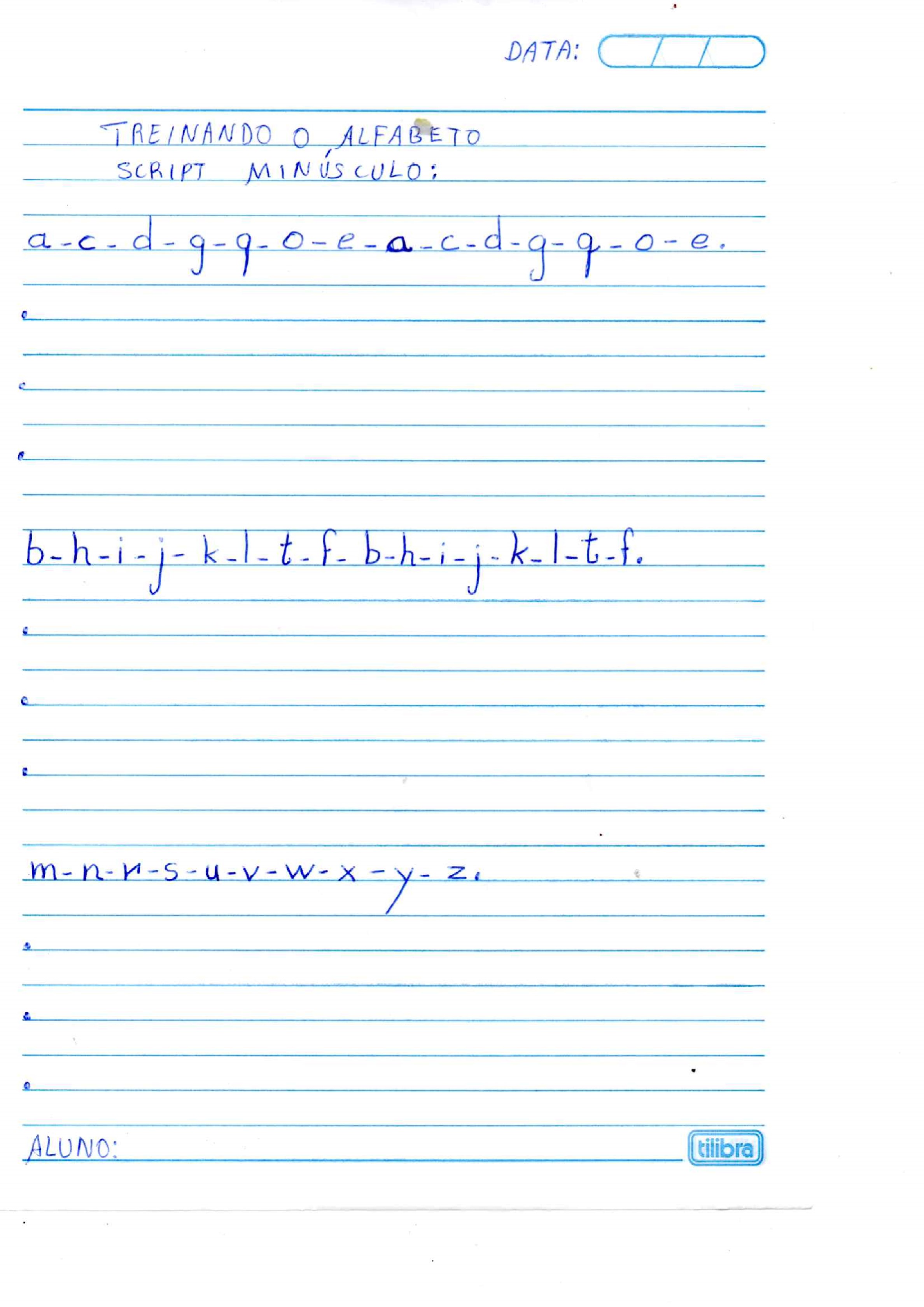 Observe cada imagem, leia, pense, calcule, e complete corretamente as lacunas:Observe cada imagem, leia, pense, calcule, e complete corretamente as lacunas: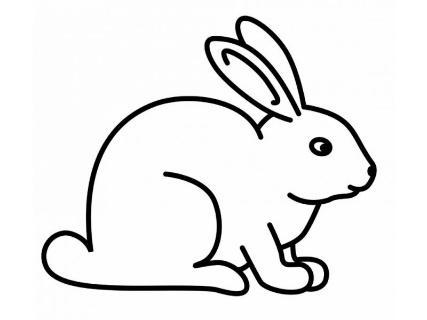 Um coelho tem _____ boca.Dois coelhos têm _____ bocas.Três coelhos têm _____ bocas.Quatro coelhos têm _____ bocas.Cinco coelhos têm _____ bocas.Seis coelhos têm _____ bocas.Sete coelhos têm _____ bocas.Oito coelhos têm _____ bocas.Nove coelhos têm _____ bocas.Dez coelhos têm _____ bocas.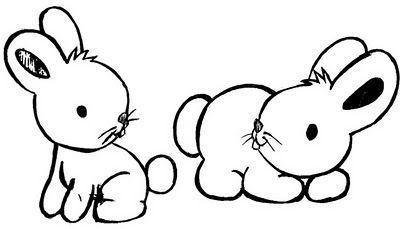 Um coelho tem _____ orelhas.Dois coelhos têm _____ orelhas.Três coelhos têm _____ orelhas.Quatro coelhos têm _____ orelhas.Cinco coelhos têm _____ orelhas.Seis coelhos têm _____ orelhas.Sete coelhos têm _____ orelhas.Oito coelhos têm _____ orelhas.Nove coelhos têm _____ orelhas.Dez coelhos têm _____ orelhas.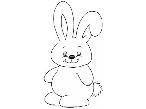 Lembre, que linha é na horizontal e coluna é na vertical!Quantas linhas? R. ____Quantas colunas? R. ____Quantos coelhos por linha? R. ____Quantos coelhos por coluna? R. ____Quantos coelhos no total? R. ____